       LARBI   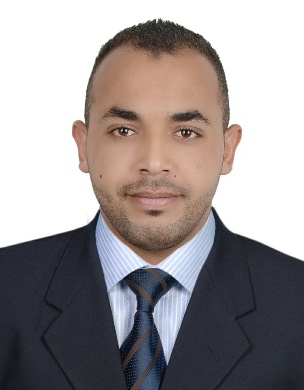 Date and place of birth: 02/10/1988 Gafsa (Tunisia)Marital status: singleNationality: TunisianE-mail:  larbi.343805@2freemail.com Visa employment                    SUMMARYA highly motivated, confident individual with exceptional multi-tasking capabilities and able to work in a target driven, busy cell center environment. Hardworking with excellent attendance and punctuality records who can work equally well alone or as part of a team. Can communicate effectively with people from diverse backgrounds and would be an asset to any employer who respects loyalty and responsibility. Keen to find a challenging position within an ambitious employer where I will be able to continue to increase my work experience & develop my abilities.AREAS OF EXPERTISECustomer service, sales, administration and information technologies WORK EXPERIENCETelemarketing acquisition 			Abu Dhabi commercial bank 		06.2016- PresentContact potential or existing customers to inform them about a product or service using scriptsAnswer questions about products or the companyAsk questions to understand customer requirements and close salesDirect prospects to the field sales team when neededEnter and update customer information in the databaseTake and process orders in an accurate mannerHandle grievances to preserve the company’s reputationSales representative 		A.H Banafa group			02.2015 – 05.2016	Work with direct clients to sell the products.Evaluate, present and negotiate business opportunitiesOutdoors presentations to companies and organizations.Meet clients and build relationships for sales.Visiting Clients continuously for promoting new items or offers.Liaise with all levels in the customer organization as required.Achieve or exceed the allocated sales targetLead GenerationDirect SalesOrder ProcessingCustomer ServiceCall Centre agent 			Skynet Cargo		01.2014 - 02.2015Obtains client information by answering telephone calls; interviewing clients; verifying information.Determines eligibility by comparing client information to requirements.Establishes policies by entering client information; confirming pricing.Informs clients by explaining procedures; answering questions; providing information.Maintains communication equipment by reporting problems.Maintains and improves quality results by adhering to standards and guidelines; recommending improved proceduresSystem administrator			Linsoft		07.2012 - 06.2013User administration (setup and maintaining account) Maintaining systemVerify that peripherals are working properlyQuickly arrange repair for hardware in occasion of hardware failureMonitor system performanceCreate file systemInstall softwareCreate a backup and recovery policy.IT technician 			         MyTech		                      05.2011 - 09.2011Diagnose computer problems, monitor computer processing systems, install software and perform tests on computer equipment and programs. Set up computer equipment, schedule maintenance and teach clients to use programs. Other job duties can include minor repairs and computer parts ordering.		EDUCATIONH.I.T.S	Bachelor's in information technologies and networks		2008 – 2012			languageArabic, English and French